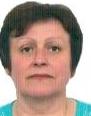 Анкета домработницыОльга ВикторовнаВозраст: 49 лет.Гражданство – Украина (Черновецкая обл.).Фактическое место жительства:  Одинцово.Образование: среднее – специальное (воспитатель д.сада).Семейное   положение: не замужем (два сына 26 и 23 года лет) Опыт работы более 5 лет 2013 -  02.2015г. (2 года). Домработница с проживанием п. Сосны Рублево Успенское ш.Семья из  7  человек – бабушка 77 лет, дедушка 76 лет. (4 взр. дети 3, 10, 17 лет). S дома - 500-м. кв.Причина ухода: взяли семейную пара. 2009-2013г. (4 года) Домработница с проживанием п. Николина гора. Сосны Рублево Успенское ш.Семья 3 взр., 1 ребенок. В семье была  больная женщина 30 лет (травма головы с 8 лет).Сопровождала в магазины, гуляла с ней.Обязанности: Поддержка чистоты и порядка в доме, стирка (ручная и автоматическая), уход за обувью, глажение белья, умение обращаться  с бытовой  техникой и парогенератором Лаура Старт, бытовой химией. Уход за половыми покрытиями: мрамор, плитка, ламинат, дерево, стекло. Приготовление пищи.Рекомендации.